Videos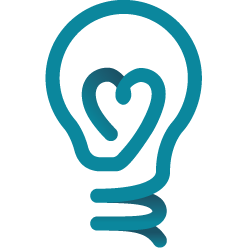 https://www.ted.com/talks/nick_bostrom_what_happens_when_our_computers_get_smarter_than_we_areNick Bostrom – What happens when our computers get smarter than we are?https://www.ted.com/talks/max_tegmark_how_to_get_empowered_not_overpowered_by_ai/Max Tegmark - How to get empowered, not overpowered, by AIhttps://www.ted.com/talks/grady_booch_don_t_fear_superintelligence/Grady Booch – Don’t fear superintelligent AIhttps://www.ted.com/talks/shyam_sankar_the_rise_of_human_computer_cooperationShyam Sankar – The rise of human-computer cooperationhttps://www.ted.com/talks/anthony_goldbloom_the_jobs_we_ll_lose_to_machines_and_the_ones_we_won_tAnthony Goldboom - The jobs we'll lose to machines — and the ones we won't (4 min)https://www.youtube.com/watch?v=He4t7Zekob0Two Minute Papers – How Does Deep Learning Work?https://www.youtube.com/watch?v=z-EtmaFJieYCrash Course – Machine Learning & Artificial Intelligencehttps://www.youtube.com/watch?v=tlS5Y2vm02c&list=PLzH6n4zXuckquVnQ0KlMDxyT5YE-sA8PsComputerphile – Artificial Intelligence with Rob Miles (13 episodes)BooksSuperintelligence - Nick Bostrom (examining the risks)Life 3.0 - Max Tegmark (optimistic)The Master Algorithm - Pedro Domingos (explanation of learning algorithms)The Singularity Is Near - Ray Kurzweil (very optimistic)Humans Need Not Apply – Jerry Kaplan (good intro, conversational)Our Final Invention – James Barrat (negative effects)Isaac Asimov's Robot Series (fiction 1940-1950, loads of fun!)TV ShowsPerson of Interest (good considerations)Black Mirror (episodic, dark side of technology)Westworld (AI as humanoid robots)MoviesEx Machina (AI as humanoid robot)Blade Runner (cult classic, who/what is humam?)Eagle Eye (omnipresent AI system)Her (AI and human connection) 2001: A Space Odyssey (1986, AI ship computer) Research/Articleshttps://ea-foundation.org/artificial-intelligence/Effective Altruism Foundation on Artificial Intelligence Opportunities and Riskshttps://80000hours.org/problem-profiles/positively-shaping-artificial-intelligence/80000 hours Problem Profile of Artificial Intelligencehttps://80000hours.org/topic/priority-paths/ai-policy/80000 hours on AI policy (also has great podcasts)https://waitbutwhy.com/2015/01/artificial-intelligence-revolution-1.htmlGreat, and long-but-worth-it, article on The AI Revolutionhttps://www.vox.com/future-perfect/2018/12/21/18126576/ai-artificial-intelligence-machine-learning-safety-alignmentFuture Perfect (Vox) article on AI safety alignmenthttps://cs.nyu.edu/faculty/davise/papers/Bostrom.pdfErnest Davis on Ethical Guidelines for a Superintelligencehttps://intelligence.org/files/PredictingAI.pdfOn how we’re bad at prediction when AGI will happenhttps://intelligence.org/files/ResponsesAGIRisk.pdfResponses to Catastrophic AGI Riskhttps://kk.org/thetechnium/thinkism/Kevin Kelly on Thinkism, why the Singularity (/AGI) won’t happen soonhttps://deepmind.com/blog/alphafold/Deep Mind (Google/Alphabet) on Alphafold (protein folding)Meetup:https://meetup.com/Effective-Altruism-Rotterdam/https://earotterdam.nl/Awesome newsletter (recommended by an attendee):http://www.exponentialview.co/ 